Wymagania edukacyjne na poszczególne oceny szkolne z informatyki - klasa 8.Ocena celująca (6) – uczeń wykonuje samodzielnie i bezbłędnie wszystkie zadania z lekcji oraz dostarczone przez nauczyciela trudniejsze zadania dodatkowe; jest aktywny i pracuje systematycznie; posiada wiadomości i umiejętności wykraczające poza te, które są wymienione w planie wynikowym; w konkursach informatycznych przechodzi poza etap szkolny; w razie potrzeby pomaga nauczycielowi (np. przygotowuje potrzebne na lekcję materiały pomocnicze, pomaga kolegom w pracy); pomaga nauczycielom innych przedmiotów w wykorzystaniu komputera na ich lekcjach.Ocena bardzo dobra (5) – uczeń wykonuje samodzielnie i bezbłędnie wszystkie zadania z lekcji; jest aktywny i pracuje systematycznie; posiada wiadomości i umiejętności wymienione w planie wynikowym; w razie potrzeby pomaga nauczycielowi (pomaga kolegom w pracy).Ocena dobra (4) – uczeń wykonuje samodzielnie i niemal bezbłędnie łatwiejsze oraz niektóre trudniejsze zadania z lekcji; pracuje systematycznie i wykazuje postępy; posiada wiadomości i umiejętności wymienione w planie wynikowym.Ocena dostateczna (3) – uczeń wykonuje łatwe zadania z lekcji, czasem z niewielką pomocą, przeważnie je kończy; stara się pracować systematycznie i wykazuje postępy; posiada większą część wiadomości i umiejętności wymienionych w planie wynikowym.Ocena dopuszczająca (2) – uczeń czasami wykonuje łatwe zadania z lekcji, niektórych zadań nie kończy; posiada tylko część wiadomości i umiejętności wymienionych w planie wynikowym, jednak brak systematyczności nie przekreśla możliwości uzyskania przez niego podstawowej wiedzy informatycznej oraz odpowiednich umiejętności w toku dalszej nauki.Ocenę niedostateczną  (1) - otrzymuje uczeń, jeżeli nie opanował wiadomości i umiejętności zawartych w podstawie programowej, co uniemożliwia kontynuację nauki oraz nie podejmuje prób rozwiązywania zadań nawet przy pomocy nauczyciela, nie korzysta z proponowanych przez nauczyciela form pomocy w celu przezwyciężenia trudności w nauce.Informatyka | Klasa 8	Szkoła podstawowaWymagania edukacyjne – ocena śródroczna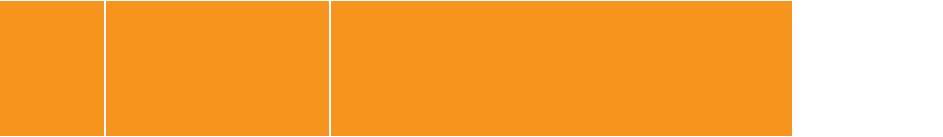 NrlekcjiTematlekcjiOmawianezagadnienia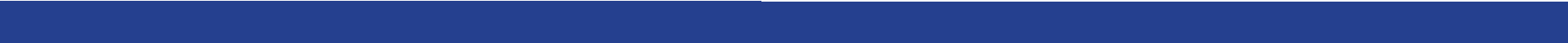 1. Lekcje z HTML-emInformatyka | Klasa 8	Szkoła podstawowa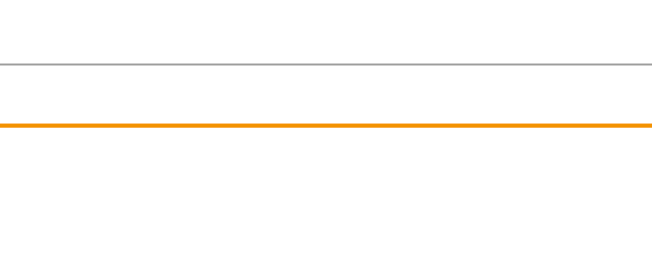 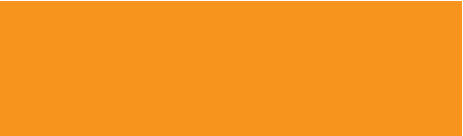 Nr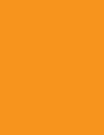 lekcjiTemat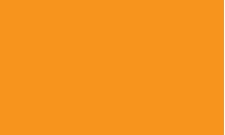 lekcjiOmawianezagadnieniaInformatyka | Klasa 8	Szkoła podstawowa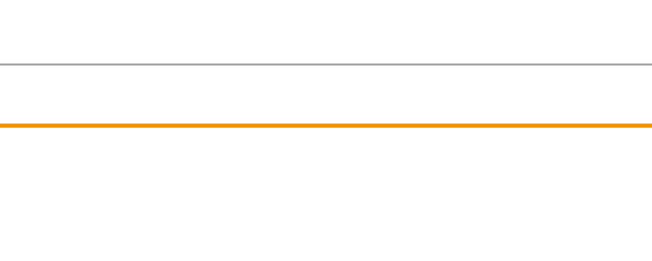 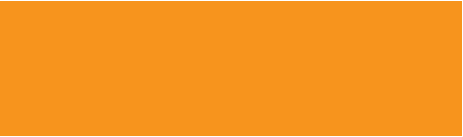 Nr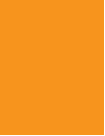 lekcjiTemat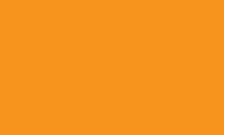 lekcjiOmawianezagadnienia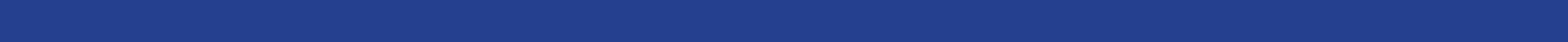 2. Lekcje programowaniaInformatyka | Klasa 8	Szkoła podstawowa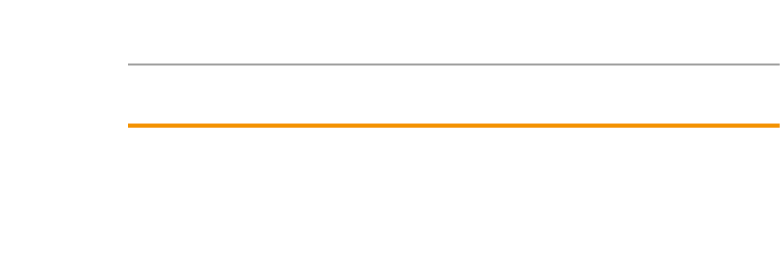 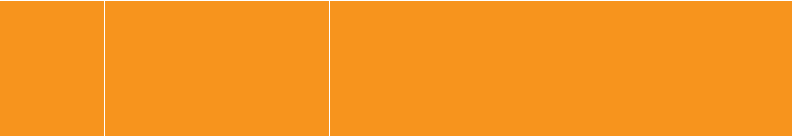 NrlekcjiTematlekcjiOmawianezagadnienia3.1Jak to z Gaussem byłoSumowanie w arkuszu kalkulacyjnym, porządkowanie danych w tabelach, analizowanie danych zapisanychw arkuszu, obliczeń i prawidłowości3. Lekcje z danymi•  korzysta z arkusza kalkulacyjnego w podstawowym zakresie.•  wykonuje w arkuszu proste obliczenia;wykorzystuje arkusz do szybkiego rozwiązywania zadań związanych z sumowaniem;wprowadza dane różnych typów;wprowadza i kopiuje proste formuły obliczeniowe;korzysta z funkcji Autosumowania.•  rozwiązuje w arkuszu proste zadania matematyczne.•  planuje wykonywanie obliczeń w arkuszu;analizuje dane zawarte w arkuszu w poszukiwaniu prawidłowości.•  samodzielnie formułuje wnioski.Informatyka | Klasa 8	Szkoła podstawowaNrlekcjiTematlekcjiOmawianezagadnieniaWymagania edukacyjne – ocena rocznaInformatyka | Klasa 8	Szkoła podstawowaNrlekcjiTematlekcjiOmawianezagadnienia4.1Kości zostałyrzuconeWykorzystanie funkcji losowych w arkuszu kalkulacyjnym, przeprowadzanie symulacji procesu o losowym przebiegu4. Lekcje z modelami•  wyjaśnia, czym jest doświadczenie losowe, i używa prostej funkcji losującej;•  drukuje wykresy obrazujące wyniki doświadczenia.•  samodzielnie planuje obliczenia i formułuje wnioski;•  proponuje doświadczenie losowe i zawczasu ocenia jego przebieg.Informatyka | Klasa 8	Szkoła podstawowaNrlekcjiTematlekcjiOmawianezagadnieniaInformatyka | Klasa 8	Szkoła podstawowa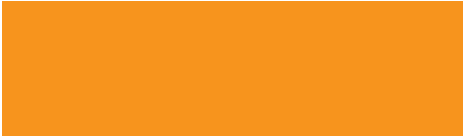 OmawianezagadnieniaKorzystanie z map internetowych, transpozycja tabel w arkuszu kalkulacyjnym•  wskazuje serwisy i aplikacje zawierające mapy.• wykonuje potrzebne obliczenia w arkuszu kalkulacyjnym i znajduje na mapie najbardziej centralnie położone miasto;wyjaśnia, czym jest transpozycja tabeli i jak ją można wykonać w arkuszu.•  samodzielnie planuje działania w arkuszu i formułuje wnioski;samodzielnie planuje podróż, porównuje i weryfikuje dane z różnych serwisów.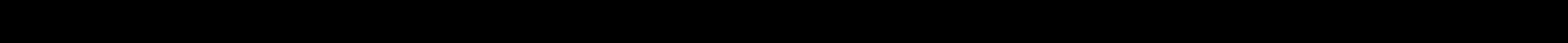 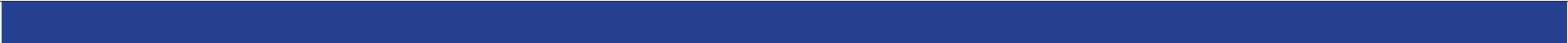 5. Lekcje z mobilnym internetemInformatyka | Klasa 8	Szkoła podstawowaNrlekcjiTematlekcjiOmawianezagadnieniaOcenaZgodnie z wymaganiami programowymi uczeń:1.1Jak to zrobićProgramy do tworzenia stron WWW,2•  z pomocą nauczyciela tworzy prosty dokument HTML.•  z pomocą nauczyciela tworzy prosty dokument HTML.w HTML-u i CSS?wprowadzenie w historię językaw HTML-u i CSS?wprowadzenie w historię języka3•  wprowadza w edytorze tekstu ustawienia dotyczące kodowania znaków;•  wprowadza w edytorze tekstu ustawienia dotyczące kodowania znaków;znaczników hipertekstu (HTML) oraz•  samodzielnie tworzy prosty dokument HTML.•  samodzielnie tworzy prosty dokument HTML.kaskadowych arkuszy stylów (CSS),kaskadowych arkuszy stylów (CSS),4•poprawnie stosuje elementy CSS.ogólna struktura dokumentu HTML,ogólna struktura dokumentu HTML,5•tworzy dokument HTML zgodnie z zaleceniami W3C;definiowanie stylów w dokumencie5•tworzy dokument HTML zgodnie z zaleceniami W3C;definiowanie stylów w dokumencie•  wyjaśnia specyfikę różnych rodzajów kaskadowych arkuszy stylów.•  wyjaśnia specyfikę różnych rodzajów kaskadowych arkuszy stylów.HTML (rodzaje arkuszy stylów,•  wyjaśnia specyfikę różnych rodzajów kaskadowych arkuszy stylów.•  wyjaśnia specyfikę różnych rodzajów kaskadowych arkuszy stylów.HTML (rodzaje arkuszy stylów,HTML (rodzaje arkuszy stylów,6•  przygotowuje prezentację wyjaśniającą rolę, jaką w historii języka HTML odegrali Tim•  przygotowuje prezentację wyjaśniającą rolę, jaką w historii języka HTML odegrali Timpodstawowe znaczniki)6•  przygotowuje prezentację wyjaśniającą rolę, jaką w historii języka HTML odegrali Tim•  przygotowuje prezentację wyjaśniającą rolę, jaką w historii języka HTML odegrali Timpodstawowe znaczniki)Berners-Lee, Robert Cailliau, Håkon Wium Lie i Bert Bos, oraz cel powołania W3C.Berners-Lee, Robert Cailliau, Håkon Wium Lie i Bert Bos, oraz cel powołania W3C.1.2Strona w dobrymTworzenie dokumentu HTML2•  stosuje style wpisane w celu sformatowania tekstu.•  stosuje style wpisane w celu sformatowania tekstu.styluz zastosowaniem CSS – definiowaniestyluz zastosowaniem CSS – definiowanie3•  stosuje znaki specjalne (zwłaszcza &nbsp;).•  stosuje znaki specjalne (zwłaszcza &nbsp;).właściwości czcionki i akapitu,właściwości czcionki i akapitu,4•  stosuje różne jednostki miary;•  stosuje różne jednostki miary;definiowanie jednostek miar4•  stosuje różne jednostki miary;•  stosuje różne jednostki miary;definiowanie jednostek miar•  definiuje kolory różnych elementów dokumentu;•  definiuje kolory różnych elementów dokumentu;i kolorów, osadzanie elementów•  definiuje kolory różnych elementów dokumentu;•  definiuje kolory różnych elementów dokumentu;i kolorów, osadzanie elementów•  osadza w dokumencie elementy graficzne.•  osadza w dokumencie elementy graficzne.graficznych, korzystanie ze znaków•  osadza w dokumencie elementy graficzne.•  osadza w dokumencie elementy graficzne.graficznych, korzystanie ze znaków5•  definiuje właściwości czcionek (krój czcionki, styl czcionki, wariant czcionki, wysokość•  definiuje właściwości czcionek (krój czcionki, styl czcionki, wariant czcionki, wysokośćspecjalnych5•  definiuje właściwości czcionek (krój czcionki, styl czcionki, wariant czcionki, wysokość•  definiuje właściwości czcionek (krój czcionki, styl czcionki, wariant czcionki, wysokośćspecjalnychczcionki, odstępy między literami, zmiana wielkości znaków);czcionki, odstępy między literami, zmiana wielkości znaków);•  definiuje właściwości akapitu (odstępy między wyrazami, dekorowanie tekstu,•  definiuje właściwości akapitu (odstępy między wyrazami, dekorowanie tekstu,wyrównanie tekstu w poziomie).6•  wykorzystuje style wpisane, osadzone i zewnętrzne;•  wykorzystuje style wpisane, osadzone i zewnętrzne;•  stosuje wybór przez klasę.•  stosuje wybór przez klasę.OcenaZgodnie z wymaganiami programowymi uczeń:OcenaZgodnie z wymaganiami programowymi uczeń:1.31.3StronaWprowadzenie do dynamicznego HTML,2•wyjaśnia pojęcie „dynamiczny HTML”.wyjaśnia pojęcie „dynamiczny HTML”.interaktywnatworzenie elementów interaktywnych za•z pomocą nauczyciela tworzy i umieszcza na stronach HTML elementy interaktywnez pomocą nauczyciela tworzy i umieszcza na stronach HTML elementy interaktywnepomocą CSS i JavaScript, budowaniew CSS z wykorzystaniem pseudoklasy :hover.w CSS z wykorzystaniem pseudoklasy :hover.galerii z wykorzystaniem elementówgalerii z wykorzystaniem elementów3•samodzielnie tworzy i umieszcza na stronach HTML interaktywne elementy w CSSsamodzielnie tworzy i umieszcza na stronach HTML interaktywne elementy w CSSinteraktywnychz wykorzystaniem pseudoklasy :hover.z wykorzystaniem pseudoklasy :hover.z wykorzystaniem pseudoklasy :hover.z wykorzystaniem pseudoklasy :hover.4•z pomocą nauczyciela tworzy i umieszcza na stronach HTML elementy interaktywnez pomocą nauczyciela tworzy i umieszcza na stronach HTML elementy interaktywnew JavaScript z wykorzystaniem zdarzeń onclick, onmouseover, onmouseout.w JavaScript z wykorzystaniem zdarzeń onclick, onmouseover, onmouseout.5•samodzielnie tworzy i umieszcza na stronach HTML elementy interaktywne w JavaScriptsamodzielnie tworzy i umieszcza na stronach HTML elementy interaktywne w JavaScriptz wykorzystaniem zdarzeń onclick, onmouseover, onmouseout;z wykorzystaniem zdarzeń onclick, onmouseover, onmouseout;•  samodzielnie tworzy interaktywną galerię fotografii.•  samodzielnie tworzy interaktywną galerię fotografii.6•stosuje inne dynamiczne pseudoklasy CSS;stosuje inne dynamiczne pseudoklasy CSS;•  tworząc elementy interaktywne, stosuje własne rozwiązania.•  tworząc elementy interaktywne, stosuje własne rozwiązania.•  tworząc elementy interaktywne, stosuje własne rozwiązania.1.4Witryna WWWRodzaje witryn WWW,2•opisuje budowę adresu strony WWW;porządkowanie kodu dokumentu HTML,•wyjaśnia znaczenie rozszerzenia domeny.tworzenie witryny przez połączenie3•wyjaśnia znaczenie nazwy index.htm;wyjaśnia znaczenie nazwy index.htm;poszczególnych dokumentów HTML•tworzy odnośniki tekstowe i graficzne do innych dokumentów.tworzy odnośniki tekstowe i graficzne do innych dokumentów.systemem odnośnikówsystemem odnośników4•omawia strukturalną budowę dokumentu HTML;omawia strukturalną budowę dokumentu HTML;•opisuje rolę znaczników: header, nav, article, section, aside, footer.opisuje rolę znaczników: header, nav, article, section, aside, footer.•  z pomocą nauczyciela stosuje ww. znaczniki do tworzenia dokumentu HTML.•  z pomocą nauczyciela stosuje ww. znaczniki do tworzenia dokumentu HTML.5•samodzielnie stosuje ww. znaczniki do tworzenia poprawnej struktury dokumentu.samodzielnie stosuje ww. znaczniki do tworzenia poprawnej struktury dokumentu.6•tworząc witrynę WWW, pracuje samodzielnie i stosuje własne rozwiązania;tworząc witrynę WWW, pracuje samodzielnie i stosuje własne rozwiązania;•  kopiuje pliki składowe na serwer WWW i weryfikuje poprawność działania witryny.•  kopiuje pliki składowe na serwer WWW i weryfikuje poprawność działania witryny.•  kopiuje pliki składowe na serwer WWW i weryfikuje poprawność działania witryny.1.5PrawoPrawo autorskie a ochrona wizerunku2•wyjaśnia konieczność chronienia utworów (np. programów, zdjęć, stron WWW).w internecieoraz twórczości (ochrona elementóww internecieoraz twórczości (ochrona elementów3•wyjaśnia, na czym polega naruszenie praw autorskich i jak go uniknąć.wyjaśnia, na czym polega naruszenie praw autorskich i jak go uniknąć.serwisów i całych serwisów WWW,serwisów i całych serwisów WWW,4•wyjaśnia pojęcia „dozwolony użytek prywatny” i „ochrona wizerunku”.wyjaśnia pojęcia „dozwolony użytek prywatny” i „ochrona wizerunku”.ochrona oprogramowania), wolne4•wyjaśnia pojęcia „dozwolony użytek prywatny” i „ochrona wizerunku”.wyjaśnia pojęcia „dozwolony użytek prywatny” i „ochrona wizerunku”.ochrona oprogramowania), wolneochrona oprogramowania), wolne5•wyjaśnia, czym są wolne oprogramowanie i cztery rodzaje wolności.wyjaśnia, czym są wolne oprogramowanie i cztery rodzaje wolności.oprogramowanie, bezpieczeństwo5•wyjaśnia, czym są wolne oprogramowanie i cztery rodzaje wolności.wyjaśnia, czym są wolne oprogramowanie i cztery rodzaje wolności.oprogramowanie, bezpieczeństwow sieci6•wyjaśnia praktyczne znaczenie najważniejsze punktów Ustawy o prawie autorskimwyjaśnia praktyczne znaczenie najważniejsze punktów Ustawy o prawie autorskimi prawach pokrewnych.i prawach pokrewnych.OcenaZgodnie z wymaganiami programowymi uczeń:OcenaZgodnie z wymaganiami programowymi uczeń:2.12.1Pisz i powtarzajInstalowanie programu Python,2•  pisze i uruchamia prosty program wypisywania tekstu na ekranie (polecenie print).•  pisze i uruchamia prosty program wypisywania tekstu na ekranie (polecenie print).•  pisze i uruchamia prosty program wypisywania tekstu na ekranie (polecenie print).stosowanie polecenia print3•  stosuje pętlę for.i pętli for4•  wyjaśnia, jak działa funkcja range w zależności od liczby parametrów.4•  wyjaśnia, jak działa funkcja range w zależności od liczby parametrów.5•  rysuje szlaczki i figury, wykorzystując pętlę for, polecenie print.62.2ProgramujOperacje matematyczne, typy zmiennych,2•  opisuje i odpowiednio wykorzystuje operacje matematyczne.obliczeniadefiniowanie funkcji bez parametruobliczeniadefiniowanie funkcji bez parametru3•  opisuje i odpowiednio wykorzystuje zmienne.•  opisuje i odpowiednio wykorzystuje zmienne.•  opisuje i odpowiednio wykorzystuje zmienne.4•  definiuje proste funkcje bez parametru.•  definiuje proste funkcje bez parametru.•  definiuje proste funkcje bez parametru.5•  rozwiązuje problemy z wykorzystaniem funkcji bez parametru.•  rozwiązuje problemy z wykorzystaniem funkcji bez parametru.•  rozwiązuje problemy z wykorzystaniem funkcji bez parametru.62.32.3Sumuj liczbyOperowanie zmiennymi, definiowanie2•  zmienia wartość zmiennej.•  zmienia wartość zmiennej.•  zmienia wartość zmiennej.funkcji z parametrem, stosowaniefunkcji z parametrem, stosowanie3•  omawia działanie parametru w funkcji.•  omawia działanie parametru w funkcji.•  omawia działanie parametru w funkcji.instrukcji warunkowej i podstawowychinstrukcji warunkowej i podstawowych4•  definiuje funkcję z parametrem służącą do wyodrębnienia cyfr danej liczby•  definiuje funkcję z parametrem służącą do wyodrębnienia cyfr danej liczby•  definiuje funkcję z parametrem służącą do wyodrębnienia cyfr danej liczbyalgorytmów na liczbach naturalnych4•  definiuje funkcję z parametrem służącą do wyodrębnienia cyfr danej liczby•  definiuje funkcję z parametrem służącą do wyodrębnienia cyfr danej liczby•  definiuje funkcję z parametrem służącą do wyodrębnienia cyfr danej liczbyalgorytmów na liczbach naturalnychczterocyfrowej i obliczenia ich sumy.czterocyfrowej i obliczenia ich sumy.czterocyfrowej i obliczenia ich sumy.czterocyfrowej i obliczenia ich sumy.czterocyfrowej i obliczenia ich sumy.czterocyfrowej i obliczenia ich sumy.5•  definiuje funkcję z parametrem służącą do wyodrębnienia cyfr dowolnej liczby całkowitej•  definiuje funkcję z parametrem służącą do wyodrębnienia cyfr dowolnej liczby całkowitej•  definiuje funkcję z parametrem służącą do wyodrębnienia cyfr dowolnej liczby całkowiteji obliczenia ich sumy;i obliczenia ich sumy;i obliczenia ich sumy;•  opisuje działanie instrukcji warunkowej i wykorzystuje ją do zbadania podzielności liczb.•  opisuje działanie instrukcji warunkowej i wykorzystuje ją do zbadania podzielności liczb.6•  samodzielnie rozwiązuje dodatkowe zadania programistyczne.•  samodzielnie rozwiązuje dodatkowe zadania programistyczne.•  samodzielnie rozwiązuje dodatkowe zadania programistyczne.2.42.4Liczby nie tylkoWykorzystywanie funkcji2•  rozumie problem znajdowania podzielników właściwych liczby.•  rozumie problem znajdowania podzielników właściwych liczby.doskonałedo obliczeń, moduł math3•  korzysta z modułu math.•  korzysta z modułu math.•  korzysta z modułu math.4•  z pomocą nauczyciela definiuje funkcję obliczania sumy dzielników właściwych liczby•  z pomocą nauczyciela definiuje funkcję obliczania sumy dzielników właściwych liczby•  z pomocą nauczyciela definiuje funkcję obliczania sumy dzielników właściwych liczbypodanej jako parametr.podanej jako parametr.5•  definiuje funkcję wypisywania liczb doskonałych;•  definiuje funkcję wypisywania liczb doskonałych;•  definiuje funkcję wypisywania liczb doskonałych;•  testuje działanie funkcji dla różnych parametrów.•  testuje działanie funkcji dla różnych parametrów.6•  samodzielnie rozwiązuje dodatkowe zadania programistyczne.•  samodzielnie rozwiązuje dodatkowe zadania programistyczne.•  samodzielnie rozwiązuje dodatkowe zadania programistyczne.OcenaZgodnie z wymaganiami programowymi uczeń:2.5SzukajWyszukiwanie elementu2•  rozumie zasady gry Zgadnij liczbę;z Pythonemw zbiorze uporządkowanym•  biorąc udział w grze, potrafi zastosować optymalną strategię.i nieuporządkowanym,3•  znajduje maksymalną liczbę kroków odgadywania danej liczby.moduł random, stosowaniemoduł random, stosowanie4•  losuje liczby całkowite z danego zakresu;pętli while•  wykorzystuje pętlę while do znajdowania sumy cyfr liczby.5•  analizuje schemat blokowy algorytmu obliczania sumy cyfr dowolnej liczby;•  samodzielnie implementuje grę Zgadnij liczbę w Pythonie, korzystając ze wskazówekw podręczniku.6•  samodzielnie rozwiązuje dodatkowe zadania programistyczne.2.6Zrób porządekPorządkowanie elementów zbioru przez2•  opisuje porządkowanie zbioru przez proste wybieranie i zliczanie.prosty wybór i zliczanie, wykorzystywanieprosty wybór i zliczanie, wykorzystywanie3•  opisuje, czym jest lista, i potrafi z niej korzystać.listlist4•  korzysta z funkcji związanych z listami.5•  definiuje funkcje zliczania.6•  samodzielnie rozwiązuje dodatkowe zadania programistyczne.OcenaZgodnie z wymaganiami programowymi uczeń:3.2Liczby, potęgi,Wprowadzanie serii danych, formuł2•  rozumie, czym jest formuła i format liczbowy, i używa ich w zadaniu;•  rozumie, czym jest formuła i format liczbowy, i używa ich w zadaniu;ciągii funkcji do arkusza kalkulacyjnego,•  drukuje tabele przygotowane w arkuszu.•  drukuje tabele przygotowane w arkuszu.porównywanie ciągów liczbowych,3•  wprowadza do arkusza serie danych formuły i funkcje;•  wprowadza do arkusza serie danych formuły i funkcje;włączanie ochrony arkusza•  odróżnia i wprowadza różne formaty liczbowe.•  odróżnia i wprowadza różne formaty liczbowe.4•  planuje wykonywanie obliczeń w arkuszu;•  planuje wykonywanie obliczeń w arkuszu;•  porównuje ciągi liczbowe i odnajduje występujące w nich prawidłowości.•  porównuje ciągi liczbowe i odnajduje występujące w nich prawidłowości.5•  analizuje dane zawarte w arkuszu;•  analizuje dane zawarte w arkuszu;•  tworzy prosty kalkulator matematyczny;•  tworzy prosty kalkulator matematyczny;•  uniemożliwia zmianę danych w arkuszu (włącza ochronę arkusza).•  uniemożliwia zmianę danych w arkuszu (włącza ochronę arkusza).6•samodzielnie formułuje wnioski.3.3Z tabeli – wykresRysowanie wykresów funkcji2•  rozumie, czym jest wykres, i drukuje go wraz z tabelą danych.•  rozumie, czym jest wykres, i drukuje go wraz z tabelą danych.za pomocą kreatora wykresów arkuszaza pomocą kreatora wykresów arkusza3•  przygotowuje dane do wykonania wykresu funkcji liniowej.•  przygotowuje dane do wykonania wykresu funkcji liniowej.kalkulacyjnego, wstawianiekalkulacyjnego, wstawianie4•  tworzy wykresy funkcji liniowych za pomocą kreatora wykresów.•  tworzy wykresy funkcji liniowych za pomocą kreatora wykresów.i formatowanie wykresu punktowego4•  tworzy wykresy funkcji liniowych za pomocą kreatora wykresów.•  tworzy wykresy funkcji liniowych za pomocą kreatora wykresów.i formatowanie wykresu punktowegoi formatowanie wykresu punktowego5•  opisuje i formatuje elementy wykresu.•  opisuje i formatuje elementy wykresu.5•  opisuje i formatuje elementy wykresu.•  opisuje i formatuje elementy wykresu.6•samodzielnie formułuje wnioski.3.4PrzestawianiePrzeglądanie i sortowanie dużych2•  rozumie, czym jest funkcja, i z pomocą nauczyciela korzysta z kreatora funkcji.•  rozumie, czym jest funkcja, i z pomocą nauczyciela korzysta z kreatora funkcji.i przedstawianiezestawów danych w arkuszui przedstawianiezestawów danych w arkuszu3•  przegląda, sortuje i filtruje w arkuszu duże zestawy danych.•  przegląda, sortuje i filtruje w arkuszu duże zestawy danych.danychkalkulacyjnym, tworzenie tabelidanychkalkulacyjnym, tworzenie tabeli4•samodzielnie korzysta z funkcji statystycznych LICZ.JEŻELI i CZĘSTOŚĆ.przestawnej, wykonywanie prostych4•samodzielnie korzysta z funkcji statystycznych LICZ.JEŻELI i CZĘSTOŚĆ.przestawnej, wykonywanie prostychprzestawnej, wykonywanie prostych5•tworzy tabelę przestawną.obliczeń statystycznych5•tworzy tabelę przestawną.obliczeń statystycznychi prezentowanie ich w arkuszu6•samodzielnie formułuje wnioski.OcenaZgodnie z wymaganiami programowymi uczeń:3.5Dużo danychPrzeglądanie i analizowanie dużych2•korzysta z arkusza kalkulacyjnego w podstawowym zakresie.zestawów danych w arkuszu3•przegląda w arkuszu duże tabele i wyszukuje dane;kalkulacyjnym, zastosowanie wybranych•korzysta z funkcji statystycznych ŚREDNIA, MIN, MAX i MEDIANA.funkcji statystycznych oraz linii trendu,4•omawia specyfikę przetwarzania rozproszonego i opisuje wybrane projekty.przetwarzanie rozproszone i projektyprzetwarzanie rozproszone i projekty5•tworzy wykres zależności XY i wstawia linię trendu.realizowane w tym systemie5•tworzy wykres zależności XY i wstawia linię trendu.realizowane w tym systemierealizowane w tym systemie6•samodzielnie formułuje wnioski.6•samodzielnie formułuje wnioski.3.6Moi znajomiWprowadzenie do pracy2•wyjaśnia, czym jest kartotekowa baza danych.z kartotekową bazą danychz kartotekową bazą danych3•wpisuje dane do arkusza udostępnionego do edycji w chmurze.– przygotowanie, filtrowanie,– przygotowanie, filtrowanie,4•sortuje i filtruje dane;uzupełnianie, poprawianie4•sortuje i filtruje dane;uzupełnianie, poprawianie•  sprawnie wyszukuje dane o wybranych kryteriach.•  sprawnie wyszukuje dane o wybranych kryteriach.i sortowanie danych, zastosowanie•  sprawnie wyszukuje dane o wybranych kryteriach.•  sprawnie wyszukuje dane o wybranych kryteriach.i sortowanie danych, zastosowanie5•tworzy formularz w celu dopisywania lub poprawiania rekordów.formularza do wpisywania danych5•tworzy formularz w celu dopisywania lub poprawiania rekordów.formularza do wpisywania danychformularza do wpisywania danych6•rozbudowuje bazę danych;6•rozbudowuje bazę danych;•oblicza wystąpienia pewnych danych za pomocą wbudowanych funkcji.3•  korzysta z funkcji losowych w arkuszu;•  korzysta z funkcji losowych w arkuszu;•  trafnie ocenia wynik prostego doświadczenia losowego.•  trafnie ocenia wynik prostego doświadczenia losowego.4•  przeprowadza zadaną symulację prostego doświadczenia z użyciem funkcji losującej;•  przeprowadza zadaną symulację prostego doświadczenia z użyciem funkcji losującej;•wykonuje wykres wyników doświadczenia.5•samodzielnie planuje i przeprowadza symulację procesu o losowym przebiegu.OcenaZgodnie z wymaganiami programowymi uczeń:4.2FraktaleRysowanie drzew binarnych zwykłego2•  otwiera i analizuje projekt w Scratchu.w Scratchui losowego w Scratchu i w Pythonie3•  opisuje algorytm tworzenia drzewa binarnego.i w Pythoniei w Pythonie4•  z pomocą nauczyciela realizuje w Pythonie algorytm dla zwykłego drzewa binarnego.4•  z pomocą nauczyciela realizuje w Pythonie algorytm dla zwykłego drzewa binarnego.5•  realizuje w Pythonie algorytm dla drzew binarnych zwykłego i losowego.6•  tworzy własne wariacje programu, np. dodając parametry (dwa kąty odchylenia itp.).4.3FraktaleRysowanie płatka Kocha i trójkąta2•  otwiera i analizuje projekty w Scratchu.w smartfonieSierpińskiego w środowisku App Labw smartfonieSierpińskiego w środowisku App Lab3•  opisuje algorytmy tworzenia trójkąta Sierpińskiego i płatka Kocha.4•  z pomocą nauczyciela realizuje przynajmniej jeden z algorytmów w środowisku App Lab.5•  realizuje oba algorytmy w środowisku App Lab.6•  realizuje własne pomysły rysunków fraktali w środowisku App Lab.4.4KolorowaProgramowanie gry w ciepło–zimno2•  otwiera i analizuje projekt w Scratchu.płaszczyznaw Scratchu i w środowiskupłaszczyznaw Scratchu i w środowisku3•  opisuje algorytm rysowania.Processing JS Akademii KhanaProcessing JS Akademii Khana4•  z pomocą nauczyciela realizuje algorytm w środowisku Processing JS Akademii Khana.4•  z pomocą nauczyciela realizuje algorytm w środowisku Processing JS Akademii Khana.5•  korzysta z dokumentacji Processing JS i wprowadza własne zmiany.6•  realizuje własne pomysły interaktywnej animacji.4.5Gra w życieSymulacja procesu dla różnych2•  uruchamia gotowe symulacje Gry w życie na wybranej stronie internetowej.ustawień początkowychustawień początkowych3•  opisuje zasady Gry w życie.4•  eksperymentuje i obserwuje etapy życia na planecie.5•  znajduje układy, w których populacja zachowuje się w określony sposób.6•  realizuje własną symulację Gry w życie w wybranym języku programowania.NrTematlekcjilekcji4.6Podróżez komputeremOcenaZgodnie z wymaganiami programowymi uczeń:3•  w podstawowym zakresie korzysta z serwisów zawierających mapy.•  w podstawowym zakresie korzysta z serwisów zawierających mapy.4•korzysta z serwisów zawierających mapy i przy ich pomocy planuje podróż;•wyjaśnia, czym są GIS i GPS.5.1Mały robotOmówienie narzędzi i aplikacji2•  charakteryzuje podstawowe narzędzia systemu Android.– Androidużytkowych wbudowanych– Androidużytkowych wbudowanych3•  szuka aplikacji w Sklepie Play;w system Android oraz zewnętrznych,•  z pomocą nauczyciela instaluje aplikację zewnętrzną na urządzeniu mobilnym.instalacja i obsługa Tiny Scanner4•  instaluje aplikację na urządzeniu mobilnym z zachowaniem zasad bezpieczeństwa.– PDF Scanner App– PDF Scanner App5•  biegle posługuje się samodzielnie zainstalowanym skanerem dokumentów.5•  biegle posługuje się samodzielnie zainstalowanym skanerem dokumentów.6•  świadomie i celowo korzysta z wbudowanych i zewnętrznych aplikacji systemu Android.5.2Ze smartfonemPlanowanie i dokumentowanie2•  z pomocą nauczyciela instaluje aplikację Traseo.na piechotęwycieczki z wykorzystaniem urządzeniana piechotęwycieczki z wykorzystaniem urządzenia3•  omawia podstawowe punkty regulaminu korzystania z usługi Traseo;mobilnego, publikowanie trasy•  z pomocą nauczyciela tworzy konto na portalu www.traseo.pl.wycieczki w internecie4•  samodzielnie tworzy konto na portalu www.traseo.pl;•  z pomocą nauczyciela rejestruje i publikuje przebytą trasę;•  podczas rejestracji trasy zaznacza ciekawe miejsca na mapie i dodaje zdjęcia.5•  samodzielnie rejestruje i publikuje przebytą trasę.6•  opisuje zarejestrowaną i opublikowaną trasę, stosując trafne i wyczerpujące komentarze.OcenaZgodnie z wymaganiami programowymi uczeń:5.35.3RozszerzonaTechnologia rozszerzonej rzeczywistości2•  wyjaśnia, co oznaczają termin „rozszerzona rzeczywistość” oraz skrótowiec „AR”.rzeczywistośći jej zastosowanie3•  korzysta z technologii AR;•  korzysta z technologii AR;– tuż obok•  odróżni rozszerzoną rzeczywistość od rzeczywistości wirtualnej.4•  podaje przykłady wykorzystania technologii AR.•  podaje przykłady wykorzystania technologii AR.5•  podaje przykłady sytuacji, w których zastosowanie technologii AR byłoby przydatne.•  podaje przykłady sytuacji, w których zastosowanie technologii AR byłoby przydatne.6•  wyszukuje aplikacje wykorzystujące technologię AR, instaluje je i omawia ich możliwości.•  wyszukuje aplikacje wykorzystujące technologię AR, instaluje je i omawia ich możliwości.5.45.4RozszerzonaWybrane aplikacje wykorzystujące2•  wyszukuje i opisuje omawiane na lekcji aplikacje.•  wyszukuje i opisuje omawiane na lekcji aplikacje.rzeczywistośćtechnologię rozszerzonej rzeczywistościrzeczywistośćtechnologię rozszerzonej rzeczywistości3•  instaluje omawiane na lekcji aplikacje.•  instaluje omawiane na lekcji aplikacje.– kosmos– kosmos4•  wykorzystuje aplikacje, np. wykonując zdjęcia w aplikacji Spacecraft 3D.•  wykorzystuje aplikacje, np. wykonując zdjęcia w aplikacji Spacecraft 3D.4•  wykorzystuje aplikacje, np. wykonując zdjęcia w aplikacji Spacecraft 3D.•  wykorzystuje aplikacje, np. wykonując zdjęcia w aplikacji Spacecraft 3D.5•  wyszukuje i obsługuje inne aplikacje wykorzystujące technologię AR.•  wyszukuje i obsługuje inne aplikacje wykorzystujące technologię AR.6•  wyszukuje aplikacje wykorzystujące technologię AR, instaluje je i omawia ich możliwości.•  wyszukuje aplikacje wykorzystujące technologię AR, instaluje je i omawia ich możliwości.5.55.5Ucz się w sieciWykorzystanie portalu Akademii Khana2•  opisuje możliwości nauki informatyki w Akademii Khana;•  opisuje możliwości nauki informatyki w Akademii Khana;– Akademiado dokształcania się i rozwijania•  wyjaśnia pojęcie „MOOC”.•  wyjaśnia pojęcie „MOOC”.Khanazainteresowań3•  znajduje serwisy oferujące MOOC;•  znajduje serwisy oferujące MOOC;•  krótko charakteryzuje kursy informatyczne w Akademii Khana.•  krótko charakteryzuje kursy informatyczne w Akademii Khana.4•  znajduje kursy w serwisach oferujących MOOC;•  znajduje kursy w serwisach oferujących MOOC;•  korzysta z kursów informatycznych w Akademii Khana.•  korzysta z kursów informatycznych w Akademii Khana.5•  potrafi zanalizować przydatność kursów w serwisach oferujących MOOC.•  potrafi zanalizować przydatność kursów w serwisach oferujących MOOC.6•  samodzielnie wykonuje ćwiczenia w ramach kursów informatycznych w Akademii Khana.•  samodzielnie wykonuje ćwiczenia w ramach kursów informatycznych w Akademii Khana.5.65.6Ucz się i rozwijajCiekawe serwisy wspomagające2•  w podstawowym zakresie korzysta ze wskazanych aplikacji i serwisów.•  w podstawowym zakresie korzysta ze wskazanych aplikacji i serwisów.zainteresowaniasamodzielną naukę i rozwijanie3•  w pełnym zakresie korzysta ze wskazanych aplikacji i serwisów.w siecizainteresowań – platforma4•  korzysta z samodzielnie znalezionych aplikacji i serwisów wspomagających naukęZooniverse.org, portale TED.com4•  korzysta z samodzielnie znalezionych aplikacji i serwisów wspomagających naukęZooniverse.org, portale TED.comi rozwijających zainteresowania.i Ed.TED.comi rozwijających zainteresowania.i Ed.TED.com5•  buduje własną bazę wiedzy.•  buduje własną bazę wiedzy.5•  buduje własną bazę wiedzy.•  buduje własną bazę wiedzy.6•  prezentuje w klasie wyszukane aplikacje i serwisy wspomagające naukę i rozwijającezainteresowania i poddaje je krytycznej ocenie pod kątem użytkowości oraz przydatności.